Révision : Jean Le Fur  Participants : JLF, PSNMots clefs : ATS, masque de saisie, amélioration continueSecrétaire de Séance : Papa Souleymane NdiayeRéunion tenue en visuObjet de la Séance :   Mis à jour de l’ATSMis en ligne du document ‘31CR.002 Séance Skype 13.03.2019’Mis à jour ATSL’Arborescence du projet a été modifiée afin de mieux l’adapter au projet. Il se présente comme suit : 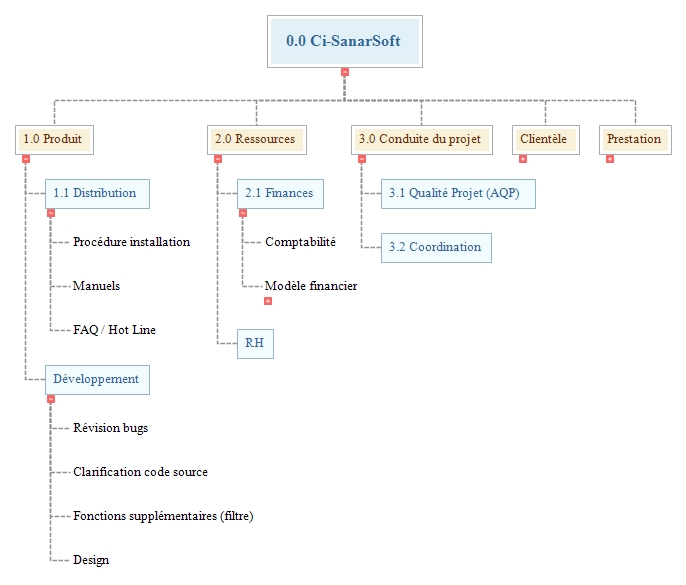 Figure 1 : La nouvelle Arborescence Technique modifiée du projet Mise en ligne de l’image 31CR.002D’abord une modification est apportée sur le document 32CR.002 qui était déjà en ligne avant la modification de l’ATS donc ne respectait pas le nouveau référencement et il fallait l’adapter. Après cette modification l’image 31CR.002 a été enregistrée dans le CI.Compte Rendu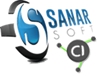 Réunion 2019.11.04(révision ATS, apprentissage masque de saisie)RédactionP. S. Ndiaye  Date création
04.11.2019Référence
32CR.008Compte RenduRéunion 2019.11.04(révision ATS, apprentissage masque de saisie)RédactionP. S. Ndiaye  Dernière modif.21/04/2020 2 page (s)